Orientar e informar al ciudadano sobre los planes de expansión de las rutas del Tren Urbano a través de Puerto Rico.Los planes de expansión del Departamento de Transportación y Obras Públicas (DTOP)  incluyen:Fase 1A - abarca la ampliación de la línea original extendiéndola hacia el oeste desde la terminal actual del Sagrado Corazón en dos (2) estaciones: San Mateo a una nueva terminal en Minillas, una distancia de unos mil quinientos (1,500) metros, con transferencia desde Minillas a una posible futura línea tranviaria desde la zona histórica del Viejo San Juan al Aeropuerto Internacional Luis Muñoz Marín. La Fase 1A ya fue aprobada por la Agencia de Protección Ambiental de los Estados Unidos (Environmental Protection Agency o EPA por sus siglas en inglés). Fase 2 – abarca la ampliación hacia Carolina. Túneles de cuarenta y dos (42) metros (136 pies) de longitud, al sur de la estación de Río Piedras ya están construidos para la expansión a lo largo de la Avenida 65 de Infantería. Sistema de tránsito de media capacidad – (Medium Capacity Transit System) proyectos con servicio a lo largo de la Avenida Roosevelt, con conexión a las estaciones De Diego, Domenech y Hato Rey del Tren Urbano con el centro comercial Plaza Las Américas. Otros proyectosUna línea tranviaria desde la zona histórica del Viejo San Juan que conecte con el Tren Urbano en la estación Sagrado Corazón.  La primera línea de este tranvía será construida por el del Municipio de San Juan (MSJ) se conocerá como el Sistema de Asistencia, Transportación y Organización Urbana (SATOUR).Una segunda línea tranviaria hasta Carolina, posiblemente con una estación en el Aeropuerto Internacional Luis Muñoz Marín.La extensión de una línea hasta Caguas mediante el actual Tren Urbano desde la estación Centro Médico o Cupey.El desarrollo de una línea hasta Caguas con un nuevo sistema de vehículos ferroviarios ligeros con futuras extensiones a través de la isla. Y un último plan de un tren de cercanías para toda la isla que conecte con el Tren Urbano.Todo ciudadano que interesa conocer sobre las expansiones propuestas  del Tren Urbano. NingunaDirectorio Oficinas ATIEste servicio no conlleva costo.Ninguno¿Qué es ATI? - Alternativa de Transporte Integrado, es la Directoría, Oficina que Administra el contrato de operación y mantenimiento del Tren Urbano, Metro bus y próximamente de Metro Urbano y TU Conexión.   Las estaciones del Tren Urbano son utilizadas como centros de trasbordo o de conexión con el sistema guaguas de Metro Bus, AMA, Taxis, Shuttles y próximamente por Tu Conexión y Metro Urbano.  Este conglomerado de sistemas de transporte colectivo es conocido como ATI, Alternativa de Transporte Integrado o Transporte Urbano.¿Qué es Metro bus? -  Metro bus es un servicio de autobuses contratado por al Autoridad de Carreteras y Transportación de Puerto Rico  (ACT) que ofrece servicios de transportación en las rutas M1, M3 y ME (Metro bus Expreso) y otras futuras expansiones del mismo.Página Web DTOP  - http://www.dtop.gov.pr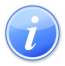 Descripción del Servicio 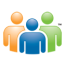 Audiencia y Propósito 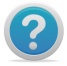 Consideraciones 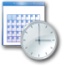 Lugar y Horario de Servicio 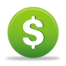 Costo del Servicio y Métodos de Pago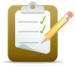 Requisitos para Obtener Servicio 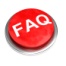 Preguntas Frecuentes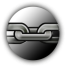 Enlaces Relacionados